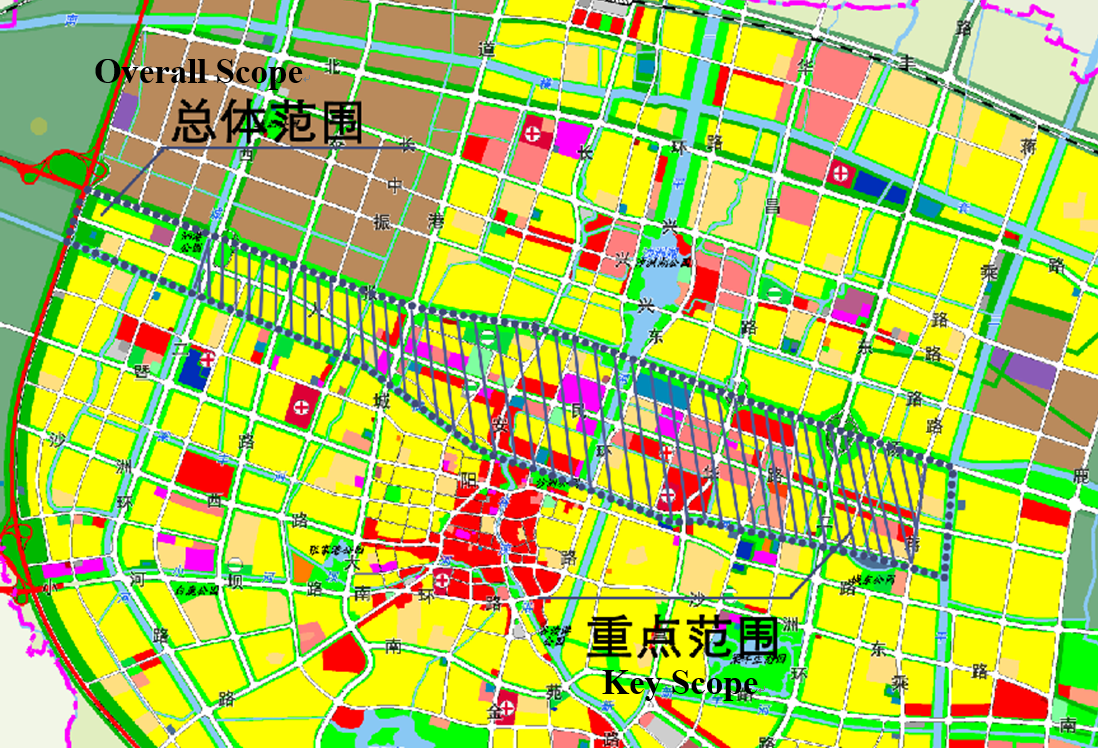 图名：（研究范围示意图）（Research Scope Schematic Diagram）